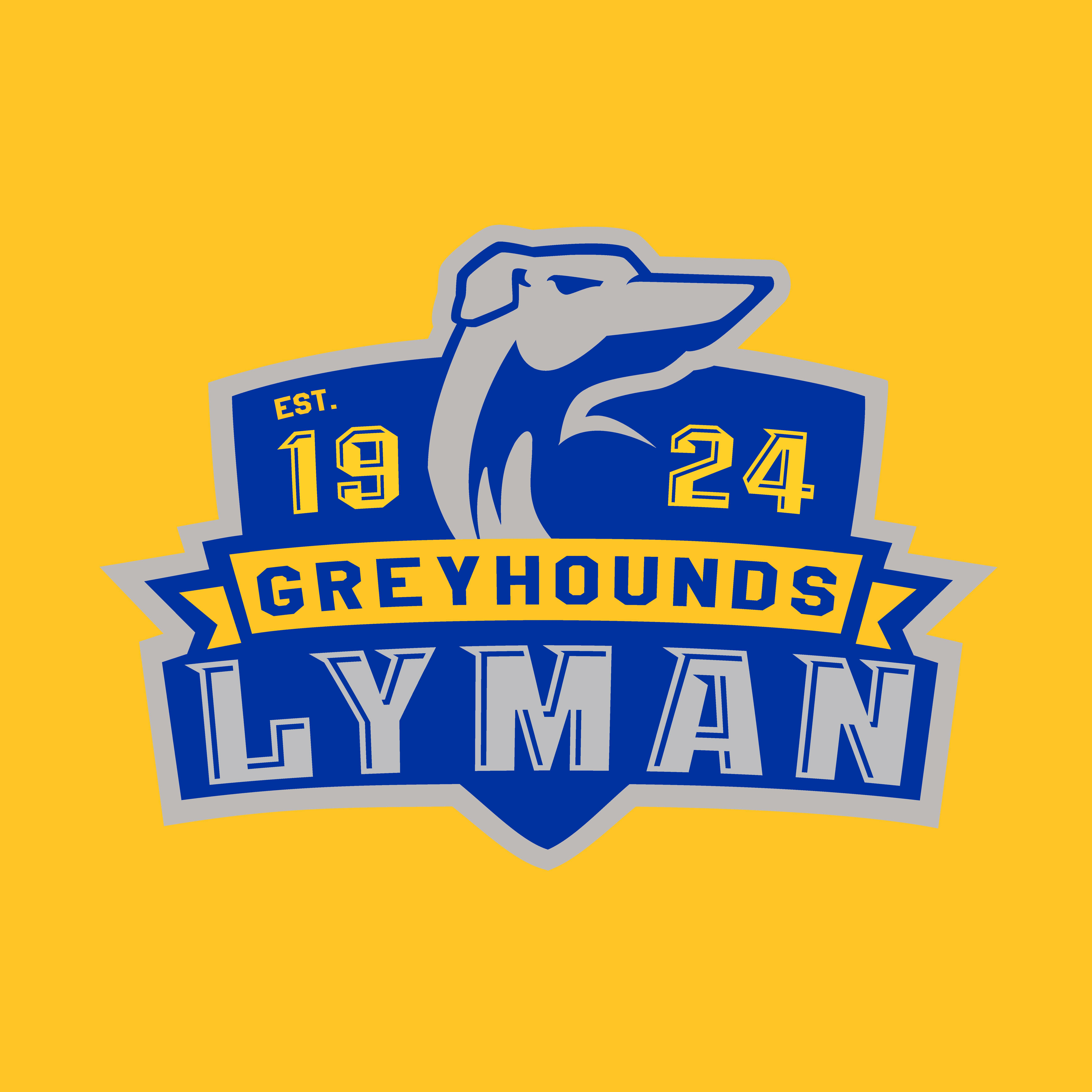 Lyman Boosters 2020 Golf TournamentMarch 7, 2020Wekiva Golf Club / 4100 Wekiva Club Court / Longwood 8:30 am Shotgun StartOn March 2, 2020, the Lyman High School Athletic Booster Club will host our annual best ball Golf Tournament.All monies raised are given back to Lyman students through our Scholarship Program. Play, sponsor, or bid on an extensive selection of raffle items/baskets and help us provide scholarship money for deserving students. Donations for the auction are appreciated and include gift certificates, baskets, event tickets, golf/tennis lessons, and services such as massages, auto repair, haircuts, and more. For information about the tournament or sponsorships, contact Mike Dirienzo at 321-303-5015. For information about raffle items or volunteering, contact Barbara Albright at 407-637-1040.
$80 per Player/ $300 per TeamIncludes 18 holes of golf, cart, range balls, one raffle ticket for prizes and buffet lunch.Check in 7:00 a.m. – 8:00 a.m. / Tee Time: 8:30 a.m. / Buffet Lunch, Auction & Awards 1:00 p.m.Golf RegistrationName:  	Address:  	City: 	State: 	Zip:  	Preferred Phone:	E-mail:  	Business Phone:	Business E-mail:  	Please enter me with the following team members:1.	 	2.	 	3.	 	Place me with a team 		$80 Individual 	$300 Team  	Mulligans:	One Mulligan $5	Three Mulligans $10	Six Mulligans $15Mulligan Package:	$25 includes Six Mulligans, Two Hand Wedges & Two Foot WedgesGuest Buffet Lunch Only:  $35 Per PersonLyman Boosters Golf TournamentSponsor Levels and Registration Form-------------------------------------------------------------------------------------------------------------------------------           ----------------------------------HOLE SPONSOR FORMI would like to sponsor 	hole(s).  Choose level/color from above  	Enclosed is my check for $ 	to cover the sponsorship(s)Sponsor Name:  	Sponsor Business:  	Please type or print your name as you wish it to appear on your sponsor sign.Address:  	City: 	State: 	Zip:  	Business Phone:	Business E-mail:  	For information about the tournament or sponsorships, contact Mike Dirienzo at 321-303-5015. For info about raffle items or volunteer opportunities, contact Barbara Albright at 407-637-1040.Blue & Gold$525Foursome in Golf Tournament (Includes Lunch)Signs at 3 Holes1 Vinyl Banner to be Hung for One-year at Field/Gym of Your ChoiceGold$330Foursome in Golf Tournament (Includes Lunch) Sign at 1 HoleBlue$210Twosome in Golf Tournament (Includes Lunch) Sign at 1 HoleWhite$100Sign at 1 Hole